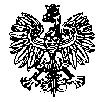 KOMENDA  WOJEWÓDZKA  POLICJIz siedzibą w RadomiuSekcja Zamówień Publicznychul. 11 Listopada 37/59,      26-600 Radomtel. 47 701 31 03l.dz. ZP- 1349/24	           Radom, dnia  22.05.2024r.RTJ –31/24		     WYKONAWCYINFORMACJA  z otwarcia ofertdotyczy: postępowania o udzielenie zamówienia publicznego ogłoszonego na roboty budowlane 
w trybie podstawowym z możliwością prowadzenia negocjacji, na podstawie art. 275 pkt 2 w przedmiocie zamówienia: KWP RADOM – Modernizacja oświetlenia zewnętrznego na terenie Komendy Wojewódzkiej Policji z siedzibą w Radomiu przy ul. 11-ego Listopada 37/59Nr wewnętrzny postępowania 21/24 (ID 922614)Ogłoszenie nr 2024/BZP 00308764/01 z dnia 2024-04-30Zamawiający - Komenda Wojewódzka Policji z siedzibą w Radomiu, działając na podstawie art. 222  ust. 5 ustawy z dnia 11 września 2019r. Prawo zamówień publicznych (Dz. U. z 2023r. poz. 1605 i 1720 z późn. zm.) informuje, iż w wyznaczonym przez Zamawiającego terminie tj. do dnia 22.05.2024r. do godziny 10:00 – wpłynęło 9 (dziewięć) ofert  w przedmiotowym postępowaniu prowadzonym za pośrednictwem platformazakupowa.pl pod adresem: https://platformazakupowa.pl/pn/kwp_radom Nazwy albo imiona i nazwiska oraz siedziby lub miejsca prowadzonej działalności gospodarczej 
albo miejsca zamieszkania Wykonawców, których oferty zostały otwarte, ceny lub koszty zawarte w ofertach:Oferta Wykonawcy oznaczonego nr 1Wiśniewski Radosław "ELEKTRO RAD"ul. Wspólna, nr 2, , miejsc. Milejowice, 26 - 652 gm. ZakrzewCena oferty  – 76 260,00 zł. Oferta Wykonawcy oznaczonego nr 2SLIM LIGHT DESIGN Spółka z Ograniczoną Odpowiedzialnościąul. Cietrzewia, nr 23, kod 02-492, WarszawaCena oferty  – 52 600,95 złOferta Wykonawcy oznaczonego nr 3ELTECHNIKA Piotr Wynimkoul. Azaliowa, nr 4, 05 - 077 WarszawaCena oferty – 78.720,00złOferta Wykonawcy oznaczonego nr 4ELEKTRO-KOM Andrzej PotyraParafianka, nr 54, 24-103 ŻyrzynCena oferty – brak formularza ofertowego, brak cenyOferta Wykonawcy oznaczonego nr 5Usługi Elektryczne Tomasz SztyberWola Chodkowska 74a, 26-900 KozieniceCena oferty – 109 189,56 zł.Oferta Wykonawcy oznaczonego nr 6S-Tech Jakub Szatanul. Studzienna 18, 26-600 RadomCena oferty – 86 100,00 zł.Oferta Wykonawcy oznaczonego nr 7Łukasz Dybicki ProgressWierzchowiska Drugie 70, 21-050 Piaski, Cena oferty – 83 025,00 zł.Oferta Wykonawcy oznaczonego nr 8MK-ENERGY Realizacja Inwestycji Marcin KamińskiLudwinów 79, 26-624  Kowala Cena oferty – 62 728,03 zł.Oferta Wykonawcy oznaczonego nr 9Szymon Piotrowski, Piotrowski usługi elektryczneMoszczanka, nr 62a, 08 - 500 RykiCena oferty – 91 200,00 zł.Z poważaniem      Kierownik   Sekcji Zamówień PublicznychKWP zs. w Radomiu   Justyna KowalskaInformację z otwarcia ofert opublikowano na platformie zakupowej Open Nexus, pod adresem www.platformazakupowa.pl/pn/kwp_radom  w dniu 22.05.2024r.Opracował  Małgorzata Wójcik